La consultation chez le médecin
La Leçon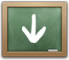 consultation-chez-le-medecin-parler-francais-A1.jpg 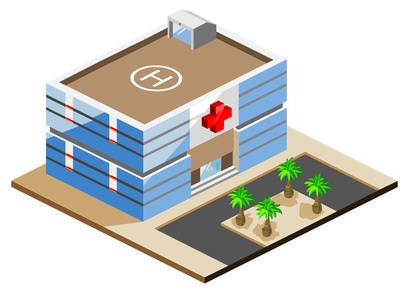 Mélanie est malade. Elle va chez son médecin de famille, le docteur Vamal.

Mélanie : - Bonjour, Docteur!
 
Le docteur : Ah ! Voici ma patiente préférée. Bonjour, Mélanie! Qu'est-ce qui se passe?

Mélanie :  Je ne me sens pas bien  : je tousse beaucoup, j'éternue et mon nez coule. Je me mouche toute la journée. J'utilise au moins dix paquets de mouchoirs par jour.

Le docteur : Allongez-vous, je vais prendre votre tension… 11,2 : elle est normale. Vous avez mal à la tête?

Mélanie :  Oui.

Le docteur : Vous avez de la fièvre?

Mélanie : Oui. J'ai 38,7 de température.

Le docteur :Vous avez des courbatures?

Mélanie : Non, je ne crois pas.

Le docteur : Vous êtes en contact avec des personnes malades?

Mélanie : Mon amie a la grippe mais elle reste chez elle.

Le docteur : Bon. Vous avez un bon rhume. Vous prendrez des médicaments : un cachet d'aspirine trois fois par jour et une cuillerée de sirop matin, midi et soir. J'ajoute des gouttes à mettre dans le nez quand il est bouché. Voici votre ordonnance.

Mélanie : Merci, Docteur. Combien coûte la consultation?

Le docteur : 20 euros, s'il vous plaît. Au revoir, Mélanie.

Mélanie : D'accord. Au revoir, Docteur! Exercice 1Cochez la bonne réponse à chaque question.Formulärets överkantqcmReponseUniqueMélanie va chez le docteur Vamal parce que : elle est malade. le docteur Vamal est son ami. elle veut de l'aspirine.qcmReponseUniqueElle va chez le docteur parce que : elle ne se sent pas bien, elle tousse et elle éternue.elle a de la fièvre, sa tension n'est pas normale et elle éternue. elle tousse, son nez coule et elle a des courbatures. qcmReponseUniqueLa jeune fille doit prendre : trois cachets d'aspirine matin, midi et soir.des gouttes à mettre dans le nez matin, midi et soir. un cachet d'aspirine et une cuillerée de sirop trois fois par jour. qcmReponseUniqueMélanie est malade parce que : elle est restée avec son amie. elle a beaucoup mangé.elle a attrapé un rhume. qcmReponseUniquePour se moucher, Mélanie utilise : dix paquets de mouchoirsmoins de dix paquets de mouchoirs. plus de dix paquets de mouchoirs. Formulärets nederkant